АДМИНИСТРАЦИЯ БЕРЕЗОВСКОГО РАЙОНАХАНТЫ-МАНСИЙСКИЙ АВТОНОМНЫЙ ОКРУГ-ЮГРАПОСТАНОВЛЕНИЕот 14.12.2015	№ 1397пгт. БерезовоОб утверждении административного регламента исполнения администрацией Березовского района муниципальной функции по осуществлению муниципального контроля за сохранностью автомобильных дорог местного значения вне границ населенных пунктов в границах Березовского района  (с изменениями, внесенными постановлением Администрации от 27.01.2017 № 59)(с изменениями, внесенными постановлением Администрации от 27.04.2017 № 316)(с изменениями, внесенными постановлением Администрации от 13.09.2017 № 753)(с изменениями, внесенными постановлением Администрации от 19.02.2018 № 151)(с изменениями, внесенными постановлением Администрации от 13.06.2018 № 509)(утратило силу постановлением Администрации от 13.11.2019 № 1319)В соответствии с Федеральными законами от 06.10.2003 № 131-ФЗ «Об общих принципах организации местного самоуправления в Российской Федерации», от 26.12.2008 № 294-ФЗ «О защите прав юридических лиц и индивидуальных предпринимателей при осуществлении государственного контроля (надзора) и муниципального контроля», от 08.11.2007 № 257-ФЗ «Об автомобильных дорогах и о дорожной деятельности в Российской Федерации и о внесении изменений в отдельные законодательные акты Российской Федерации», постановлением Правительства Ханты-Мансийского автономного округа - Югры от 02.03.2012 № 85-п «О разработке и утверждении административных регламентов осуществления муниципального контроля»:1. Утвердить административный регламент исполнения администрацией Березовского района муниципальной функции по осуществлению муниципального контроля за сохранностью автомобильных дорог местного значения вне границ населенных пунктов в границах Березовского района согласно приложению к настоящему постановлению.2. Опубликовать настоящее постановление в газете «Жизнь Югры» и разместить на официальном сайте администрации Березовского района в сети Интернет. 3. Настоящее постановление вступает в силу после его официального опубликования.4. Контроль за исполнением настоящего постановления возложить на заместителя главы района С.Г. Антоненкова.(пункт 4 изложен в редакции постановления Администрации от 27.04.2017 № 316)И.о. главы администрации района,первый заместитель главыадминистрации района	И.Ю. ЧелохсаевПриложениек постановлению администрацииБерезовского районаот 14.12.2015 № 1397АДМИНИСТРАТИВНЫЙ РЕГЛАМЕНТИСПОЛНЕНИЯ АДМИНИСТРАЦИЕЙ БЕРЕЗОВСКОГО РАЙОНАМУНИЦИПАЛЬНОЙ ФУНКЦИИ ПО ОСУЩЕСТВЛЕНИЮ МУНИЦИПАЛЬНОГО КОНТРОЛЯ ЗА СОХРАННОСТЬЮ АВТОМОБИЛЬНЫХ ДОРОГ МЕСТНОГО ЗНАЧЕНИЯ ВНЕ ГРАНИЦ НАСЕЛЕННЫХ ПУНКТОВ В ГРАНИЦАХ БЕРЕЗОВСКОГО РАЙОНА1. Общие положения1.1. Административный регламент исполнения администрацией Березовского района муниципальной функции по осуществлению муниципального контроля за сохранностью автомобильных дорог местного значения вне границ населенных пунктов в границах Березовского района (далее-Административный регламент) определяет общий порядок организации, проведения и оформления результатов проверок по муниципальному контролю за обеспечением сохранности автомобильных дорог местного значения вне границ населенных пунктов в границах Березовского района (далее-Дороги местного значения).1.2. Муниципальный контроль за сохранностью автомобильных дорог местного значения вне границ населенных пунктов в границах Березовского района осуществляется в отношении юридических лиц и индивидуальных предпринимателей, осуществляющих деятельность в пределах полос отвода (красных линий) автомобильных дорог местного значения (далее-муниципальный контроль), перечень которых утвержден распоряжением администрации Березовского района.1.3. Наименование муниципальной функции: муниципальный контроль за сохранностью автомобильных дорог местного значения вне границ населенных пунктов в границах Березовского района (далее - муниципальная функция).1.4. Муниципальная функция осуществляется администрацией Березовского района (далее-администрация). Исполнение муниципальной функции обеспечивает отдел по гражданской защите населения транспорту и связи администрации Березовского района (далее - уполномоченный орган).1.5. Перечень нормативных правовых актов, регулирующих исполнение муниципальной функции:1) Федеральный закон от 26.12.2008 № 294-ФЗ «О защите прав юридических лиц и индивидуальных предпринимателей при осуществлении государственного контроля (надзора) и муниципального контроля» (Собрание законодательства Российской Федерации от 29.12.2008 № 52);2) Федеральный закон от 08.11.2007 № 257-ФЗ «Об автомобильных дорогах и дорожной деятельности в Российской Федерации и о внесении изменений в отдельные законодательные акты Российской Федерации» (Собрание законодательства Российской Федерации от 12.11.2007, № 46);3) Федеральный закон от 06.10.2003 № 131-ФЗ «Об общих принципах организации местного самоуправления в Российской Федерации» (Собрание законодательства Российской Федерации от 06.10.2003 № 40);4) Федеральный закон Российской Федерации от 10.12.1995 № 196-ФЗ «О безопасности дорожного движения» (Собрание законодательства Российской Федерации от 11.12.1995, № 50, ст. 4873);5) Постановление Правительства Ханты-Мансийского автономного округа-Югры от 02.03.2012 № 85-п «О разработке и утверждении административных регламентов осуществления муниципального контроля» (Собрание законодательства Ханты-Мансийского автономного округа-Югры от 15.03.2012 № 3 (часть I), ст. 212);6) Закон Ханты-Мансийского автономного округа-Югры от 11.06.2010 № 102-оз «Об административных правонарушениях» (Собрание законодательства Ханты-Мансийского автономного округа - Югры от 01.06.2010–15.06.2010, № 6 (часть I), ст. 461);7) Устав Березовского района (газета «Жизнь Югры», № 49 от 28.06.2005);8) настоящий административный регламент.9) Постановление Правительства РФ от 10 февраля 2017 года № 166 «Об утверждении Правил составления и направления предостережения о недопустимости нарушения обязательных требований, подачи юридическим лицом, индивидуальным предпринимателем возражений на такое предостережение и их рассмотрения, уведомления об исполнении такого предостережения.(пункт 1.5. дополнен подпунктом 9 постановлением Администрации от 27.04.2017 № 316)1.6. Предметом муниципального контроля является соблюдение юридическими лицами, индивидуальными предпринимателями требований технических условий по размещению объектов, предназначенных для осуществления дорожной деятельности, объектов дорожного сервиса, рекламных конструкций и других объектов в полосе отвода и придорожной полосе автомобильных дорог, а также соблюдение пользователями автомобильных дорог правил использования полос отвода и придорожных полос и обязанностей при использовании автомобильных дорог в части недопущения повреждения автомобильных дорог и их элементов.1.7. Права и обязанности должностных лиц уполномоченного органа при осуществлении муниципального контроля:1.7.1. Должностные лица уполномоченного органа при осуществлении муниципального контроля имеют право:при проведении выездной (плановой, внеплановой) проверки производить осмотр состояния автомобильных дорог местного значения, на которых осуществляют свою деятельность юридические лица, индивидуальные предприниматели;запрашивать и получать от юридических лиц, индивидуальных предпринимателей документацию, сведения, необходимые для осуществления муниципального контроля;привлекать специализированные (аккредитованные) лаборатории и иные организации и специалистов для проведения необходимых для осуществления муниципального контроля анализов, отбора проб, выполнения измерений и выдачи заключений;при проведении проверок производить аудиозапись, использовать фото и видеосъемку;обращаться в ОГИБДД полиции по Березовскому району за содействием в предотвращении или пресечении действий, препятствующих осуществлению муниципального контроля; в рамках межведомственного информационного взаимодействия запрашивать и получать в Федеральной налоговой службе Российской Федерации на безвозмездной основе, в том числе в электронной форме:- сведения из Единого государственного реестра юридических лиц;- сведения из Единого государственного реестра индивидуальных предпринимателей.(подпункт 1.7.1. изложен в редакции постановления Администрации от 13.09.2017 № 753)1.7.2. Должностные лица уполномоченного органа при осуществлении муниципального контроля обязаны:- своевременно и в полной мере исполнять предоставленные в соответствии с законодательством Российской Федерации полномочия по предупреждению, выявлению и пресечению нарушений обязательных требований, установленных в отношении обеспечения сохранности автомобильных дорог местного значения федеральными законами, законами субъектов Российской Федерации, а также муниципальными правовыми актами Березовского района;- соблюдать законодательство Российской Федерации, права и законные интересы юридического лица, индивидуального предпринимателя, проверка которых проводится;- проводить проверку на основании распоряжения администрации Березовского района о ее проведении в соответствии с ее назначением;- проводить проверку только во время исполнения служебных обязанностей, выездную проверку только при предъявлении служебных удостоверений, копии распоряжения администрации и в случае, предусмотренном частью 5 статьи 10 Федерального закона от 26.12.2008 № 294-ФЗ «О защите прав юридических лиц и индивидуальных предпринимателей при осуществлении государственного контроля (надзора) и муниципального контроля», а также копии документа о согласовании проведения проверки;- не препятствовать руководителю, иному должностному лицу или уполномоченному представителю юридического лица, индивидуальному предпринимателю, его уполномоченному представителю присутствовать при проведении проверки и давать разъяснения по вопросам, относящимся к предмету проверки;- предоставлять руководителю, иному должностному лицу или уполномоченному представителю юридического лица, индивидуальному предпринимателю, его уполномоченному представителю, присутствующим при проведении проверки, информацию и документы, относящиеся к предмету проверки;- знакомить руководителя, иного должностного лица или уполномоченного представителя юридического лица, индивидуального предпринимателя, его уполномоченного представителя с результатами проверки;- знакомить руководителя, иное должностное лицо или уполномоченного представителя юридического лица, индивидуального предпринимателя, его уполномоченного представителя с документами и (или) информацией, полученными в рамках межведомственного информационного взаимодействия;- учитывать при определении мер, принимаемых по фактам выявленных нарушений, соответствие указанных мер тяжести нарушений, их потенциальной опасности для жизни, здоровья людей, для животных, растений, окружающей среды, объектов культурного наследия (памятников истории и культуры) народов Российской Федерации, музейных предметов и музейных коллекций, включенных в состав Музейного фонда Российской Федерации, особо ценных, в том числе уникальных, документов Архивного фонда Российской Федерации, документов, имеющих особое историческое, научное, культурное значение, входящих в состав национального библиотечного фонда, безопасности государства, для возникновения чрезвычайных ситуаций природного и техногенного характера, а также не допускать необоснованное ограничение прав и законных интересов граждан, в том числе индивидуальных предпринимателей, юридических лиц;- доказывать обоснованность своих действий при их обжаловании юридическими лицами, индивидуальными предпринимателями в порядке, установленном законодательством Российской Федерации;- соблюдать сроки проведения проверки, установленные Федеральным законом от 26.12.2008 года № 294-ФЗ «О защите прав юридических лиц и индивидуальных предпринимателей при осуществлении государственного контроля (надзора) и муниципального контроля»;- не требовать от юридического лица, индивидуального предпринимателя документы и иные сведения, представление которых не предусмотрено законодательством Российской Федерации;- перед началом проведения выездной проверки по просьбе руководителя, иного должностного лица или уполномоченного представителя юридического лица, индивидуального предпринимателя, его уполномоченного представителя ознакомить их с положениями административного регламента, в соответствии с которым проводится проверка;- осуществлять запись о проведенной проверке в журнале учета проверок в случае его наличия у юридического лица, индивидуального предпринимателя.(подпункт 1.7.2. пункта 1.7 раздела 1 изложен в редакции постановления Администрации от 19.02.2018 № 151)1.8. Права и обязанности лиц, в отношении которых осуществляются мероприятия по муниципальному контролю.1.8.1.Руководитель, иное должностное лицо или уполномоченный представитель юридического лица, индивидуальный предприниматель, его уполномоченный представитель при проведении проверки имеют право:- непосредственно присутствовать при проведении проверки, давать объяснения по вопросам, относящимся к предмету проверки;- получать от органа муниципального контроля, их должностных лиц информацию, которая относится к предмету проверки и предоставление которой предусмотрено настоящим Регламентом, Федеральным законом от 26.12.2008 года № 294-ФЗ «О защите прав юридических лиц и индивидуальных предпринимателей при осуществлении государственного контроля (надзора) и муниципального контроля»;- знакомиться с документами и (или) информацией, полученными органами муниципального контроля в рамках межведомственного информационного взаимодействия от иных государственных органов, органов местного самоуправления либо подведомственных государственным органам или органам местного самоуправления организаций, в распоряжении которых находятся эти документы и (или) информация;- представлять документы и (или) информацию, запрашиваемые в рамках межведомственного информационного взаимодействия, в орган муниципального контроля по собственной инициативе;- знакомиться с результатами проверки и указывать в акте проверки о своем ознакомлении с результатами проверки, согласии или несогласии с ними, а также с отдельными действиями должностных лиц органа муниципального контроля;- обжаловать действия (бездействие) должностных лиц органа муниципального контроля, повлекшие за собой нарушение прав юридического лица, индивидуального предпринимателя при проведении проверки, в административном и (или) судебном порядке в соответствии с законодательством Российской Федерации;- привлекать Уполномоченного при Президенте Российской Федерации по защите прав предпринимателей, уполномоченного по защите прав предпринимателей в Ханты-Мансийском автономном округе - Югре к участию в проверке.(Подпункт 1.8.1 пункта 1.8 изложен в новой редакции постановлением Администрации от 27.01.2017 № 59)(подпункт 1.8.1. пункта 1.8 раздела 1 изложен в редакции постановления Администрации от 19.02.2018 № 151)1.8.2. Обязанности лиц, в отношении которых осуществляются мероприятия по муниципальному контролю:- обеспечить присутствие руководителей или уполномоченных представителей;- исполнять в установленный срок предписания органа муниципального контроля об устранении выявленных нарушений обязательных требований или требований, установленных муниципальными правовыми актами Березовского района;- обеспечить беспрепятственный проход и проезд должностного лица, осуществляющего проверку, к месту проверки;(Абзац 5 подпункта 1.8.2 пункта 1.8 признан утратившим силу постановлением Администрации от 27.01.2017 № 59)1.9. Результатом исполнения муниципального контроля является акт проверки, в который включаются выявленные признаки нарушений установленных требований в области обеспечения сохранности автомобильных дорог общего пользования местного значения муниципального образования Березовский район, в том числе использования автомобильных дорог, осуществления дорожной деятельности или устанавливается отсутствие таких признаков.1.10. В случае выявления при проведении проверки нарушений юридическим лицом, индивидуальным предпринимателем установленных требований должностные лица уполномоченного органа в пределах полномочий, предусмотренных законодательством Российской Федерации:1.10.1. Выдают предписание юридическому лицу, индивидуальному предпринимателю об устранении выявленных нарушений с указанием сроков их устранения.1.10.2. Принимают меры по контролю за устранением выявленных нарушений, их предупреждению.1.10.3. При обнаружении признаков состава административного правонарушения в соответствии с компетенцией составляют протокол об административных правонарушениях либо направляют материалы в органы, уполномоченные осуществлять производство по делам об административных правонарушениях.1.10.4. При условии, что иное не установлено федеральным законом, при наличии у органа муниципального контроля сведений о готовящихся нарушениях или о признаках нарушений обязательных требований, полученных в ходе реализации мероприятий по контролю, осуществляемых без взаимодействия с юридическими лицами, индивидуальными предпринимателями, либо содержащихся в поступивших обращениях и заявлениях (за исключением обращений и заявлений, авторство которых не подтверждено), информации от органов государственной власти, органов местного самоуправления, из средств массовой информации в случаях, если отсутствуют подтвержденные данные о том, что нарушение обязательных требований, требований, установленных муниципальными правовыми актами, причинило вред жизни, здоровью граждан, вред животным, растениям, окружающей среде, объектам культурного наследия (памятникам истории и культуры) народов Российской Федерации, безопасности государства, а также привело к возникновению чрезвычайных ситуаций природного и техногенного характера либо создало непосредственную угрозу указанных последствий, и если юридическое лицо, индивидуальный предприниматель ранее не привлекались к ответственности за нарушение соответствующих требований, орган муниципального контроля объявляют юридическому лицу, индивидуальному предпринимателю предостережение о недопустимости нарушения обязательных требований и предлагают юридическому лицу, индивидуальному предпринимателю принять меры по обеспечению соблюдения обязательных требований, требований, установленных муниципальными правовыми актами, и уведомить об этом в установленный в таком предостережении срок орган муниципального контроля.(пункт 1.10. дополнен подпунктом 1.10.4. постановлением Администрации от 27.04.2017 № 316)2. Требования к порядку исполнения муниципального контроля2.1. Порядок информирования об исполнении муниципального контроля.Информирование осуществляется администрацией и уполномоченным органом.Местонахождение администрации и уполномоченного органа: 628140, пгт. Березово, ул. Астраханцева, д. 54; приемная администрации: кабинет № 303; уполномоченный орган: пгт. Березово, ул. Советская, д. 15.Электронный адрес администрации: adm@berezovo.ru.Электронный адрес уполномоченного органа: tra № sport@berezovo.ru.Официальный сайт органов местного самоуправления Березовского района: www.berezovo.ru (далее-официальный сайт).Телефон приемной администрации: 8 (34674) 2-17-45.Телефон уполномоченного органа: 8 (34674) 2-25-11.График работы администрации и уполномоченного органа:ежедневно, кроме субботы и воскресенья и нерабочих праздничных дней, с 09 час. 00 мин. до 18 час. 15 мин. (в пятницу-до 17 час. 00 мин.) с перерывом на обед с 13 час. 00 мин. до 14 час. 00 мин.2.2. Получение заявителями информации по вопросам осуществления муниципального контроля осуществляется:- по письменным обращениям граждан и юридических лиц;- по устному обращению;- по электронной почте;- посредством публичного устного информирования;- посредством размещения в информационно-телекоммуникационной сети Интернет, публикаций в средствах массовой информации.2.3. Информация по административным процедурам исполнения муниципальной функции может представляться заинтересованным лицам по электронной почте, телефону, почте и лично. Заинтересованное лицо вправе получить информацию о муниципальной функции на официальном сайте администрации Березовского района, Портале государственных и муниципальных услуг (функций) Ханты-Мансийского автономного округа-Югры (www.86.gosuslugi.ru) или Едином портале государственных и муниципальных услуг (функций) (www.gosuslugi.ru).2.4. Должностное лицо уполномоченного органа предоставляет информацию по следующим вопросам:- о порядке исполнения муниципального контроля;- о ходе исполнения муниципального контроля.2.5. Основными требованиями к информированию заинтересованных лиц являются:- достоверность представляемой информации;- полнота информирования;- удобство и доступность получения информации;- оперативность представления информации.2.6. Информирование заинтересованных лиц осуществляется способами индивидуального и публичного информирования в форме:- устного информирования;- письменного информирования.2.7. Индивидуальное устное информирование осуществляется при обращении заинтересованных лиц за информацией лично или по телефону.Индивидуальное устное информирование каждого заинтересованного лица осуществляется не более 15 минут. Время ожидания при индивидуальном устном информировании не может превышать 15 минут. В случае, если для подготовки и предоставления ответа требуется время свыше установленного, должностное лицо, предоставляющее информацию в устной форме, вправе предложить заинтересованному лицу обратиться за необходимой информацией в письменном виде либо назначить другое удобное для заинтересованных лиц время для устного консультирования.2.8. Индивидуальное письменное информирование осуществляется путем направления ответов почтовым отправлением или электронной почтой. Ответ направляется в письменном виде или электронной почтой в зависимости от способа обращения заявителя за информацией или способа доставки ответа, указанного в письменном обращении заявителя. Письменные обращения физических лиц, юридических лиц и индивидуальных предпринимателей рассматриваются в течение 30 календарных дней со дня их регистрации.2.9. Публичное письменное информирование осуществляется путем публикации информационных материалов в средствах массовой информации и размещения на официальном сайте администрации Березовского района.2.10. Плата с юридических лиц, индивидуальных предпринимателей и физических лиц при осуществлении муниципальной функции не взимается.2.11. Сроки исполнения муниципальной функции.Срок проведения проверки в отношении одного юридического лица, индивидуального предпринимателя не может превышать 20 рабочих дней.В отношении одного субъекта малого предпринимательства общий срок проведения плановых выездных проверок не может превышать 50 часов для малого предприятия и 15 часов для микропредприятия в год.3. Состав, последовательность и сроки выполнения административных процедур (действий), требования к порядку их выполнения, в том числе особенности выполнения административных процедур (действий) в электронной форме.3.1. Осуществление муниципального контроля предусматривает выполнение следующих административных процедур:3.1.1. Формирование и утверждение ежегодных планов проведения плановых проверок юридических лиц (их филиалов, представительств, обособленных структурных подразделений) и индивидуальных предпринимателей (далее-план проверок).3.1.2. Принятие решения о проведении проверки и подготовка к ее проведению.3.1.3. Проведение проверки (плановой, внеплановой, документарной, выездной).3.1.4. Составление акта проверки и ознакомление с ним руководителя, иного должностного лица или уполномоченного представителя юридического лица, индивидуального предпринимателя, его уполномоченного представителя.3.1.5. Принятие мер, предусмотренных ст. 17 Федерального закона № 294-ФЗ при выявлении нарушения установленных требований в деятельности юридических лиц, индивидуальных предпринимателей.3.2. Блок-схема осуществления муниципального контроля представлена в приложении 1 к настоящему регламенту.3.3. Формирование и утверждение ежегодных планов проведения плановых проверок юридических лиц и индивидуальных предпринимателей.3.3.1. Основанием для начала административной процедуры по подготовке и утверждению ежегодного плана проверок является требование ст. 9 Федерального закона № 294-ФЗ.3.3.2. Основанием для включения в ежегодный план проверок является истечение 3 лет со дня:- государственной регистрации юридического лица, индивидуального предпринимателя;окончания проведения последней плановой проверки юридического лица, индивидуального предпринимателя;- начала осуществления юридическим лицом, индивидуальным предпринимателем предпринимательской деятельности в соответствии с представленным в уполномоченный Правительством Российской Федерации в соответствующей сфере федеральный орган исполнительной власти уведомлением о начале осуществления отдельных видов предпринимательской деятельности в случае выполнения работ или предоставления услуг, требующих представления указанного уведомления.3.3.3. Должностным лицом, ответственным за выполнение административной процедуры, является начальник отдела гражданской защиты населения транспорту и связи администрации Березовского района.3.3.4. Проект ежегодного плана проверок разрабатывается должностным лицом уполномоченного органа по типовой форме, установленной Постановлением Правительства Российской Федерации от 30.06.2010 № 489 «Об утверждении Правил подготовки органами государственного контроля (надзора) и органами муниципального контроля ежегодных планов проведения плановых проверок юридических лиц, индивидуальных предпринимателей», согласно приложению 2 к настоящему регламенту.3.3.5. Подготовленный проект плана проверок в срок до 01 сентября года, предшествующего планируемому году, направляется ответственным должностным лицом уполномоченного органа в прокуратуру Березовского района.3.3.6. Руководитель уполномоченного органа рассматривает предложения прокуратуры Березовского района. По итогам их рассмотрения до 01 ноября года, предшествующего году проведения плановой проверки, подготавливает проект постановления администрации Березовского района об утверждении плана проверок.3.3.7. Результатом административной процедуры является утвержденный постановлением администрации Березовского района план проверок.3.3.8. Ежегодные планы проверок доводятся до сведения заинтересованных лиц посредством их размещения на официальном сайте администрации Березовского района в срок до 01 декабря года, предшествующего году проведения плановой проверки.3.4. Принятие решения о проведении проверки и подготовка к ее проведению.3.4.1. Основанием для принятия решения о проведении плановой проверки является план проверок.3.4.2. Основанием для принятия решения о внеплановой проверке являются:3.4.2.1. Истечение срока исполнения юридическим лицом, индивидуальным предпринимателем ранее выданного предписания об устранении выявленного нарушения обязательных требований и (или) требований, установленных муниципальными правовыми актами;- поступление в орган муниципального контроля заявления от юридического лица или индивидуального предпринимателя о предоставлении правового статуса, специального разрешения (лицензии) на право осуществления отдельных видов деятельности или разрешения (согласования) на осуществление иных юридически значимых действий, если проведение соответствующей внеплановой проверки юридического лица, индивидуального предпринимателя предусмотрено правилами предоставления правового статуса, специального разрешения (лицензии), выдачи разрешения (согласования);3.4.2.2. Мотивированное представление должностного лица органа муниципального контроля по результатам анализа результатов мероприятий по контролю без взаимодействия с юридическими лицами, индивидуальными предпринимателями, рассмотрения или предварительной проверки поступивших в органы государственного контроля (надзора), органы муниципального контроля обращений и заявлений граждан, в том числе индивидуальных предпринимателей, юридических лиц, информации от органов государственной власти, органов местного самоуправления, из средств массовой информации о следующих фактах:- возникновение угрозы причинения вреда жизни, здоровью граждан, вреда животным, растениям, окружающей среде, объектам культурного наследия (памятникам истории и культуры) народов Российской Федерации, музейным предметам и музейным коллекциям, включенным в состав Музейного фонда Российской Федерации, особо ценным, в том числе уникальным, документам Архивного фонда Российской Федерации, документам, имеющим особое историческое, научное, культурное значение, входящим в состав национального библиотечного фонда, безопасности государства, а также угрозы чрезвычайных ситуаций природного и техногенного характера;- причинение вреда жизни, здоровью граждан, вреда животным, растениям, окружающей среде, объектам культурного наследия (памятникам истории и культуры) народов Российской Федерации, музейным предметам и музейным коллекциям, включенным в состав Музейного фонда Российской Федерации, особо ценным, в том числе уникальным, документам Архивного фонда Российской Федерации, документам, имеющим особое историческое, научное, культурное значение, входящим в состав национального библиотечного фонда, безопасности государства, а также возникновение чрезвычайных ситуаций природного и техногенного характера;- нарушение прав потребителей (в случае обращения в орган, осуществляющий федеральный государственный надзор в области защиты прав потребителей, граждан, права которых нарушены, при условии, что заявитель обращался за защитой (восстановлением) своих нарушенных прав к юридическому лицу, индивидуальному предпринимателю и такое обращение не было рассмотрено либо требования заявителя не были удовлетворены);3.4.2.3. Выявление при проведении мероприятий без взаимодействия с юридическими лицами, индивидуальными предпринимателями при осуществлении видов государственного контроля (надзора), указанных в частях 1 и 2 статьи 8.1 Федерального закона от 26 декабря 2008 года № 294-ФЗ «О защите прав юридических лиц и индивидуальных предпринимателей при осуществлении государственного контроля (надзора), и муниципального контроля, параметров деятельности юридического лица, индивидуального предпринимателя, соответствие которым или отклонение от которых согласно утвержденным органом государственного контроля (надзора) индикаторам риска является основанием для проведения внеплановой проверки, которое предусмотрено в положении о виде федерального государственного контроля (надзора);3.4.2.4 Приказ (распоряжение) руководителя органа государственного контроля (надзора), изданный в соответствии с поручениями Президента Российской Федерации, Правительства Российской Федерации и на основании требования прокурора о проведении внеплановой проверки в рамках надзора за исполнением законов по поступившим в органы прокуратуры материалам и обращениям.(Подпункт 3.4.2 пункта 3.4 изложен в новой редакции постановлением Администрации от 27.01.2017 № 59)(подпункт 3.4.2. изложен в редакции постановления Администрации от 13.09.2017 № 753)(подпункт 3.4.2. пункта 3.4 раздела 3 изложен в редакции постановления Администрации от 19.02.2018 № 151)3.4.3. При наличии оснований должностное лицо уполномоченного органа в течение 7 рабочих дней до начала проведения проверки подготавливает проект распоряжения администрации Березовского района о проведении проверки по форме, утвержденной приказом Минэкономразвития № 141, и обеспечивает его подписание главой администрации Березовского района или лицом, его замещающим на период отсутствия, согласно приложени. 3 к настоящему регламенту.3.4.4. В день подписания распоряжения администрации Березовского района о проведении внеплановой выездной проверки юридического лица, индивидуального предпринимателя в целях согласования ее проведения орган муниципального контроля представляют либо направляют заказным почтовым отправлением с уведомлением о вручении или в форме электронного документа, подписанного усиленной квалифицированной электронной подписью, в орган прокуратуры по месту осуществления деятельности юридического лица, индивидуального предпринимателя заявление о согласовании проведения внеплановой выездной проверки. К этому заявлению прилагаются копия распоряжения органа муниципального контроля о проведении внеплановой выездной проверки и документы, которые содержат сведения, послужившие основанием ее проведения.(Подпункт 3.4.4 пункта 3.4 изложен в новой редакции постановлением Администрации от 27.01.2017 № 59)3.4.5. Проведение внеплановой проверки кроме случаев, указанных в подпунктах 1) и 2) пункта 3.4.2. настоящего административного регламента, осуществляется после получения из прокуратуры Березовского района согласования ее проведения в письменной форме. В случае получения отказа от прокурора Березовского района или его заместителя в согласовании проведения внеплановой проверки указанная проверка уполномоченным органом не проводится, приказ об ее проведении отменяется.Решение прокурора или его заместителя о согласовании проведения внеплановой выездной проверки или об отказе в согласовании ее проведения может быть обжаловано вышестоящему прокурору или в суд.3.4.6. Должностные лица уполномоченного органа уведомляют руководителя, иное должностное лицо или уполномоченного представителя юридического лица, индивидуального предпринимателя, его уполномоченного представителя о начале проведения проверки посредством направления копии распоряжения администрации Березовского района о проведении проверки, заверенной печатью уполномоченного органа:- при проведении плановой проверки-посредством направления заказным почтовым отправлением с уведомлением о вручении или иным доступным способом не позднее чем в течение трех рабочих дней до начала ее проведения;- при проведении внеплановой выездной проверки (за исключением внеплановой выездной проверки, основания проведения которой указаны в пункте 3.4.2. раздела III настоящего Административного регламента) - любым доступным способом не менее чем за двадцать четыре часа до начала ее проведения.3.4.7. Если основанием для проведения внеплановой выездной проверки является причинение вреда жизни, здоровью граждан, вреда животным, растениям, окружающей среде, объектам культурного наследия (памятникам истории и культуры) народов Российской Федерации, безопасности государства, а также возникновение чрезвычайных ситуаций природного и техногенного характера, обнаружение нарушений обязательных требований и требований, установленных муниципальными правовыми актами администрации Березовского района, в момент совершения таких нарушений в связи с необходимостью принятия неотложных мер уполномоченный орган вправе приступить к проведению внеплановой выездной проверки незамедлительно с извещением прокуратуры Березовского района в течение 24 часов в порядке, установленном частью 12 ст. 10 Федерального закона № 294-ФЗ.3.4.8. В случае, если в результате деятельности юридического лица, индивидуального предпринимателя причинен или причиняется вред жизни, здоровью граждан, вред животным, растениям, окружающей среде, объектам культурного наследия (памятникам истории и культуры) народов Российской Федерации, безопасности государства, а также возникли или могут возникнуть чрезвычайные ситуации природного и техногенного характера, предварительное уведомление юридических лиц, индивидуальных предпринимателей о начале проведения внеплановой выездной проверки не требуется.3.4.9. В случае проведения плановой проверки членов саморегулируемой организации уполномоченный орган обязан не позднее чем за 5 дней до дня ее проведения уведомить заказным письмом с уведомлением о вручении либо лично саморегулируемую организацию в целях обеспечения возможности участия или присутствия ее представителя при проведении плановой проверки, а в случае проведения внеплановой проверки членов саморегулируемой организации-в день подписания распоряжения администрации Березовского района о проведении внеплановой выездной проверки.3.4.10. В процессе подготовки к проведению проверки уполномоченным органом осуществляется уточнение сведений об объекте и субъекте проверки, сбор информации, необходимой для проведения проверки, путем направления соответствующих запросов в заинтересованные ведомства.3.4.11. Критерием принятия решения по административной процедуре является наличие оснований для проведения проверки.3.4.12. Результатом исполнения административной процедуры является распоряжение администрации Березовского района о проведении проверки и уведомление руководителя, иного должностного лица или уполномоченного представителя юридического лица, индивидуального предпринимателя, его уполномоченного представителя о начале проведения проверки.3.4.13. Способом фиксации результата выполнения административной процедуры является запись (отметка) проверяемого лица (его представителя) об ознакомлении с распоряжением администрации Березовского района о проведении проверки в копии распоряжения или почтовое уведомление с отметкой о получении им копии распоряжения.3.5. Проведение проверки (плановой, внеплановой, документарной, выездной).3.5.1. Основанием для начала административной процедуры является распоряжение администрации Березовского района о проведении проверки и уведомление руководителя, иного должностного лица или уполномоченного представителя юридического лица, индивидуального предпринимателя, его уполномоченного представителя о начале ее проведения.3.5.2. Должностным лицом, ответственным за выполнение административной процедуры, является должностное лицо уполномоченного органа, непосредственно проводящее проверку.3.5.3. Проведение муниципального контроля осуществляется посредством плановых, внеплановых, документарных и выездных проверок.3.5.4. Плановая проверка.3.5.4.1. Предметом плановой проверки является соблюдение юридическим лицом, индивидуальным предпринимателем в процессе осуществления деятельности установленных требований.3.5.4.2. Плановая проверка проводится не чаще одного раза в три года.3.5.4.3. Плановая проверка проводится на основании ежегодно разрабатываемых уполномоченным органом планов проверок, которые утверждаются постановлением администрации Березовского района, размещаются на официальном сайте администрации Березовского района в информационно-телекоммуникационной сети Интернет.3.5.4.4. Плановая проверка проводится в форме документарной проверки и (или) выездной проверки.3.5.4.5. В случае выявления нарушений членами саморегулируемой организации установленных требований должностные лица уполномоченного органа при проведении плановой проверки обязаны сообщить посредством направления заказным почтовым отправлением с уведомлением о вручении в саморегулируемую организацию о выявленных нарушениях в течение пяти рабочих дней со дня окончания проведения плановой проверки.3.5.5. Внеплановая проверка.3.5.5.1. Предметом внеплановой проверки является соблюдение юридическим лицом, индивидуальным предпринимателем в процессе осуществления деятельности обязательных требований и требований, установленных муниципальными правовыми актами, выполнение предписаний органов муниципального контроля, проведение мероприятий по предотвращению причинения вреда жизни, здоровью граждан, вреда животным, растениям, окружающей среде, объектам культурного наследия (памятникам истории и культуры) народов Российской Федерации, музейным предметам и музейным коллекциям, включенным в состав Музейного фонда Российской Федерации, особо ценным, в том числе уникальным, документам Архивного фонда Российской Федерации, документам, имеющим особое историческое, научное, культурное значение, входящим в состав национального библиотечного фонда, по обеспечению безопасности государства, по предупреждению возникновения чрезвычайных ситуаций природного и техногенного характера, по ликвидации последствий причинения такого вреда.(Подпункт 3.5.5.1 пункта 3.5 изложен в новой редакции постановлением Администрации от 27.01.2017 № 59)3.5.5.2. Внеплановые проверки проводятся в случаях, указанных в пункте 3.4.2 раздела 3 настоящего административного регламента.3.5.5.3. Внеплановая выездная проверка юридических лиц, индивидуальных предпринимателей может быть проведена по основаниям, указанным в абзацах втором и третьем подпункта 3.4.2.2, подпункте 3.4.2.3 пункта 3.4 раздела 3 настоящего Административного регламента, органами государственного контроля (надзора), органами муниципального контроля после согласования с прокуратурой Березовского района.(подпункт 3.5.5.3. изложен в редакции постановления Администрации от 19.02.2018 № 151)(подпункт 3.5.5.3. изложен в редакции постановления Администрации от 13.06.2018 № 509)3.5.5.4. Обращения и заявления, не позволяющие установить лицо, обратившееся в уполномоченный орган, а также обращения и заявления, не содержащие сведений о фактах, указанных в пункте 3.4.2. раздела 3 настоящего Административного регламента, не могут служить основанием для проведения внеплановой проверки.3.5.6. Документарная проверка.3.5.6.1. Предметом документарной проверки являются сведения, содержащиеся в документах юридического лица, индивидуального предпринимателя, устанавливающих их организационно-правовую форму, права и обязанности, документы, используемые при осуществлении их деятельности и связанные с исполнением установленных требований, исполнением предписаний уполномоченного органа.3.5.6.2. Организация документарной проверки (как плановой, так и внеплановой) осуществляется в порядке, установленном статьей 14 Федерального закона № 294-ФЗ, и проводится по месту нахождения уполномоченного органа.3.5.6.3. В процессе документарной проверки должностными лицами уполномоченного органа в первую очередь рассматриваются документы юридического лица, индивидуального предпринимателя, имеющиеся в уполномоченном органе, акты предыдущих проверок, материалы рассмотрения дел об административных правонарушениях и иные документы о результатах осуществления в отношении этих юридических лиц, индивидуальных предпринимателей муниципального контроля.3.5.6.4. В случае, если достоверность сведений, содержащихся в документах, имеющихся в уполномоченном органе, вызывает обоснованные сомнения либо эти сведения не позволяют оценить исполнение юридическим лицом, индивидуальным предпринимателем установленных требований, уполномоченный орган направляет в адрес юридического лица, индивидуального предпринимателя мотивированный запрос с требованием представить иные необходимые для рассмотрения в ходе проведения документарной проверки документы. К запросу прилагается заверенная печатью копия распоряжения администрации Березовского района о проведении проверки.3.5.6.5. В течение десяти рабочих дней со дня получения мотивированного запроса юридическое лицо, индивидуальный предприниматель обязаны направить в уполномоченный орган указанные в запросе документы.3.5.6.6. Указанные в запросе документы представляются в виде копий, заверенных печатью (при ее наличии) и соответственно подписью руководителя, иного должностного лица или уполномоченного представителя юридического лица, индивидуального предпринимателя, его уполномоченного представителя.3.5.6.7. Указанные в запросе документы представляются в виде копий, заверенных печатью (при ее наличии) и соответственно подписью индивидуального предпринимателя, его уполномоченного представителя, руководителя, иного должностного лица юридического лица. Юридическое лицо, индивидуальный предприниматель вправе представить указанные в запросе документы в форме электронных документов, подписанных усиленной квалифицированной электронной подписью.(Подпункт 3.5.6.7 пункта 3.5 изложен в новой редакции постановлением Администрации от 27.01.2017 № 59)(подпункт 3.5.6.7. изложен в редакции постановления Администрации от 19.02.2018 № 151)3.5.6.8. Не допускается требовать нотариального удостоверения копий документов, представляемых в уполномоченный орган, если иное не предусмотрено законодательством Российской Федерации.3.5.6.9. В случае, если в ходе документарной проверки выявлены ошибки и (или) противоречия в представленных юридическим лицом, индивидуальным предпринимателем документах либо несоответствие содержащихся в них сведений имеющимся в уполномоченном органе и (или) полученным в ходе осуществления муниципального контроля документам, информация об этом направляется заказным почтовым отправлением с уведомлением о вручении юридическому лицу, индивидуальному предпринимателю с требованием представить в течение десяти рабочих дней необходимые пояснения в письменной форме.3.5.6.10. Юридическое лицо, индивидуальный предприниматель, представляющие в уполномоченный орган пояснения относительно выявленных ошибок и (или) противоречий в представленных документах либо относительно несоответствия указанных в пункте 3.5.6.9 раздела 3 настоящего регламента сведений, вправе представить дополнительно в уполномоченный орган документы, подтверждающие достоверность ранее представленных документов.3.5.6.11. Должностное лицо, которое проводит документарную проверку, обязано рассмотреть представленные руководителем или иным должностным лицом юридического лица, индивидуальным предпринимателем, его уполномоченным представителем пояснения и документы, подтверждающие достоверность ранее представленных документов.3.5.6.12. Должностное лицо, которое проводит документарную проверку, обязано рассмотреть представленные руководителем или иным должностным лицом юридического лица, индивидуальным предпринимателем, его уполномоченным представителем пояснения и документы, подтверждающие достоверность ранее представленных документов. В случае, если после рассмотрения представленных пояснений и документов либо при отсутствии пояснений орган государственного контроля (надзора), орган муниципального контроля установят признаки нарушения обязательных требований или требований, установленных муниципальными правовыми актами, должностные лица органа государственного контроля (надзора), органа муниципального контроля вправе провести выездную проверку. При проведении выездной проверки запрещается требовать от юридического лица, индивидуального предпринимателя представления документов и (или) информации, которые были представлены ими в ходе проведения документарной проверки.(подпункт 3.5.6.12. изложен в редакции постановления Администрации от 19.02.2018 № 151)3.5.6.13. При проведении документарной проверки орган муниципального контроля не вправе требовать у юридического лица, индивидуального предпринимателя сведения и документы, не относящиеся к предмету документарной проверки, а также сведения и документы, которые могут быть получены этим органом от иных органов государственного контроля (надзора), органов муниципального контроля.(Подпункт 3.5.6.13 пункта 3.5 изложен в новой редакции постановлением Администрации от 27.01.2017 № 59)(подпункт 3.5.6.13. изложен в редакции постановления Администрации от 19.02.2018 № 151)3.5.7. Выездная проверка.3.5.7.1. Предметом выездной проверки являются содержащиеся в документах юридического лица, индивидуального предпринимателя сведения, а также соответствие их работников, состояние используемых указанными лицами при осуществлении деятельности территорий, зданий, строений, сооружений, помещений, подобных объектов, производимые юридическим лицом, индивидуальным предпринимателем товары (выполняемая работа, предоставляемые услуги) и принимаемые ими меры по исполнению установленных требований.3.5.7.2. Выездная проверка (как плановая, так и внеплановая) проводится по месту нахождения юридического лица, месту осуществления деятельности индивидуального предпринимателя и (или) по месту фактического осуществления их деятельности.3.5.7.3. Выездная проверка проводится в случае, если при документарной проверке не представляется возможным:- удостовериться в полноте и достоверности сведений, содержащихся в уведомлении о начале осуществления отдельных видов предпринимательской деятельности и иных имеющихся в уполномоченном органе документах юридического лица, индивидуального предпринимателя;- оценить соответствие деятельности юридического лица, индивидуального предпринимателя по обеспечению сохранности автомобильных дорог установленным требованиям без проведения соответствующего мероприятия по контролю.3.5.7.4. Выездная проверка начинается с предъявления служебного удостоверения должностными лицами уполномоченного органа, обязательного ознакомления руководителя или иного должностного лица, юридического лица, индивидуального предпринимателя, его уполномоченного представителя с распоряжением администрации Березовского района о назначении выездной проверки и полномочиями проводящих выездную проверку лиц, а также целями, задачами, основаниями проведения выездной проверки, видами и объемом мероприятий по контролю, составом экспертов, представителями экспертных организаций, привлекаемых к выездной проверке, сроками и условиями ее проведения.3.5.7.5. Руководитель, иное должностное лицо или уполномоченный представитель юридического лица, индивидуальный предприниматель, его уполномоченный представитель обязаны предоставить должностным лицам уполномоченного органа, проводящим выездную проверку, возможность ознакомиться с документами, связанными с целями, задачами и предметом выездной проверки, в случае, если выездной проверке не предшествовало проведение документарной проверки, а также обеспечить доступ проводящих выездную проверку должностных лиц и участвующих в выездной проверке экспертов, представителей экспертных организаций на территорию, в используемые юридическим лицом, индивидуальным предпринимателем при осуществлении деятельности здания, строения, сооружения, помещения, подобные объекты.3.5.7.6. Уполномоченный орган привлекает к проведению выездной проверки юридического лица, индивидуального предпринимателя экспертов, экспертные организации, не состоящие в гражданско-правовых и трудовых отношениях с юридическим лицом, индивидуальным предпринимателем, в отношении которых проводится проверка, и не являющиеся аффилированными лицами проверяемых лиц.3.5.7.7. Заверенные печатью копии распоряжения администрации Березовского района вручаются под роспись должностными лицами уполномоченного органа, проводящими проверку, руководителю, иному должностному лицу или уполномоченному представителю юридического лица, индивидуальному предпринимателю, его уполномоченному представителю одновременно с предъявлением служебного удостоверения.3.5.7.8. По требованию подлежащих проверке лиц должностные лица уполномоченного органа обязаны представить информацию об этих органах, а также об экспертах, экспертных организациях в целях подтверждения своих полномочий.3.5.7.9. По просьбе руководителя, иного должностного лица или уполномоченного представителя юридического лица, индивидуального предпринимателя, его уполномоченного представителя должностные лица уполномоченного органа обязаны ознакомить подлежащих проверке лиц с административным регламентом проведения мероприятий по муниципальному контролю и порядком их проведения на объектах, используемых юридическим лицом, индивидуальным предпринимателем при осуществлении деятельности.3.5.8. В журнале учета проверок должностным лицом уполномоченного органа осуществляется запись о проведенной проверке, содержащая сведения о наименовании уполномоченного органа, датах начала и окончания проведения проверки, времени ее проведения, правовых основаниях, целях, задачах и предмете проверки, выявленных нарушениях и выданных предписаниях, а также указываются фамилии, имена, отчества и должности лиц, проводящих проверку, их подписи.3.5.9. При отсутствии журнала учета проверок в акте проверки делается соответствующая запись.3.5.10. Критерием принятия решения по административной процедуре являются:- полнота и достоверность сведений, предоставленных юридическим лицом, индивидуальным предпринимателем;- проведение в полном объеме мероприятий по муниципальному контролю, необходимых для достижения целей и задач проведения проверки.3.5.11. Результатом административной процедуры является осуществление должностным лицом уполномоченного органа, проводящим проверку, необходимых мероприятий, направленных на выявление (либо установление отсутствия) в действиях проверяемых лиц признаков нарушений установленных требований.3.5.12. Способом фиксации результата выполнения административной процедуры является внесение должностным лицом уполномоченного органа, проводящим проверку, записи о проведении проверки в журнал учета проведения проверок (для юридических лиц и индивидуальных предпринимателей), акт проверки, составленный по установленной форме.3.5.13. Уполномоченным органом ведется учет проверок, проведенных в рамках осуществления муниципального контроля за обеспечением сохранности автомобильных дорог общего пользования местного значения в не границ населенных пунктов в границах Березовского района.3.6. Составление акта проверки и ознакомление с ним руководителя, иного должностного лица или уполномоченного представителя юридического лица, индивидуального предпринимателя, его уполномоченного представителя.3.6.1. Основанием для составления акта проверки является ее завершение в установленный срок, а в случае проведения в ходе проверки исследований, специальных расследований, экспертиз - также получение заключений по их результатам.3.6.2. По результатам завершения проверки должностным лицом уполномоченного органа составляется акт по форме, утвержденной приказом Минэкономразвития № 141, согласно приложению 5 к настоящему регламенту.3.6.3. В акте проверки указываются:1) дата, время и место составления акта проверки;2) наименование уполномоченного органа;3) дата и номер распоряжения администрации Березовского района;4) фамилии, имена, отчества и должности должностного лица или должностных лиц, проводивших проверку;5) наименование проверяемого юридического лица или фамилия, имя и отчество индивидуального предпринимателя, а также фамилия, имя, отчество и должность руководителя, иного должностного лица или уполномоченного представителя юридического лица, уполномоченного представителя индивидуального предпринимателя, присутствовавших при проведении проверки;6) дата, время, продолжительность и место проведения проверки;7) сведения о результатах проверки, в том числе о выявленных нарушениях установленных требований, об их характере и о лицах, допустивших указанные нарушения;8) сведения об ознакомлении или отказе в ознакомлении с актом проверки руководителя, иного должностного лица или уполномоченного представителя юридического лица, индивидуального предпринимателя, его уполномоченного представителя, присутствовавших при проведении проверки, о наличии их подписей или об отказе от совершения подписи, а также сведения о внесении в журнал учета проверок записи о проведенной проверке либо о невозможности внесения такой записи в связи с отсутствием у юридического лица, индивидуального предпринимателя указанного журнала;9) подписи должностного лица или должностных лиц, проводивших проверку.3.6.4. К акту проверки прилагаются протоколы отбора образцов продукции, проб обследования объектов окружающей среды и объектов производственной среды, протоколы или заключения проведенных исследований, испытаний и экспертиз, объяснения работников юридического лица, работников индивидуального предпринимателя, на которых возлагается ответственность за нарушение установленных требований, предписания об устранении выявленных нарушений и иные связанные с результатами проверки документы или их копии.3.6.5. Акт проверки оформляется непосредственно после ее завершения в двух экземплярах, один из которых с копиями приложений вручается руководителю, иному должностному лицу или уполномоченному представителю юридического лица, индивидуальному предпринимателю, его уполномоченному представителю под расписку об ознакомлении либо об отказе в ознакомлении с актом проверки. В случае отсутствия руководителя, иного должностного лица или уполномоченного представителя юридического лица, индивидуального предпринимателя, его уполномоченного представителя, а также в случае отказа проверяемого лица дать расписку об ознакомлении либо об отказе в ознакомлении с актом проверки акт направляется заказным почтовым отправлением с уведомлением о вручении, которое приобщается к экземпляру акта проверки, хранящемуся в деле органа муниципального контроля. При наличии согласия проверяемого лица на осуществление взаимодействия в электронной форме в рамках муниципального контроля акт проверки может быть направлен в форме электронного документа, подписанного усиленной квалифицированной электронной подписью лица, составившего данный акт, руководителю, иному должностному лицу или уполномоченному представителю юридического лица, индивидуальному предпринимателю, его уполномоченному представителю. При этом акт, направленный в форме электронного документа, подписанного усиленной квалифицированной электронной подписью лица, составившего данный акт, проверяемому лицу способом, обеспечивающим подтверждение получения указанного документа, считается полученным проверяемым лицом.(Подпункт 3.6.5 пункта 3.6 изложен в новой редакции постановлением Администрации от 27.01.2017 № 59)(подпункт 3.6.5. изложен в редакции постановления Администрации от 19.02.2018 № 151)3.6.6. В случае, если для составления акта проверки необходимо получить заключения по результатам проведенных исследований, испытаний, специальных расследований, экспертиз, акт проверки составляется в срок, не превышающий трех рабочих дней после завершения мероприятий по контролю, и вручается руководителю, иному должностному лицу или уполномоченному представителю юридического лица, индивидуальному предпринимателю, его уполномоченному представителю под расписку либо направляется заказным почтовым отправлением с уведомлением о вручении и (или) в форме электронного документа, подписанного усиленной квалифицированной электронной подписью лица, составившего данный акт (при условии согласия проверяемого лица на осуществление взаимодействия в электронной форме в рамках государственного контроля (надзора) или муниципального контроля), способом, обеспечивающим подтверждение получения указанного документа. При этом уведомление о вручении и (или) иное подтверждение получения указанного документа приобщаются к экземпляру акта проверки, хранящемуся в деле органа муниципального контроля.(Подпункт 3.6.6 пункта 3.6 изложен в новой редакции постановлением Администрации от 27.01.2017 № 59)(подпункт 3.6.6. изложен в редакции постановления Администрации от 19.02.2018 № 151)3.6.7. В случае, если для проведения внеплановой выездной проверки требуется согласование ее проведения с прокуратурой Березовского района, копия акта проверки направляется в прокуратуру Березовского района, которой принято решение о согласовании проведения проверки, в течение пяти рабочих дней со дня составления акта проверки.3.6.8. Результаты проверки, содержащие информацию, составляющую государственную, коммерческую, служебную, иную тайну, оформляются с соблюдением требований, предусмотренных законодательством Российской Федерации.3.6.9. Критерий принятия решения по административной процедуре: истечение срока проведения проверки, установленного распоряжением администрации Березовского района о проведении проверки.3.6.10. Результатом выполнения административной процедуры является оформление должностным лицом уполномоченного органа акта проверки в отношении проверяемого лица в двух экземплярах, в котором содержится запись об ознакомлении с ним проверяемого лица или к которому прилагается почтовое уведомление с отметкой о вручении акта проверки проверяемому лицу.3.6.11. Способом фиксации результата выполнения административной процедуры является акт проверки, составленный по установленной форме.3.7. Принятие мер, предусмотренных ст. 17 Федерального закона № 294-ФЗ, при выявлении нарушений в деятельности юридических лиц, индивидуальных предпринимателей.3.7.1. Основанием для принятия мер, предусмотренных ст. 17 Федерального закона № 294-ФЗ, является выявление нарушения установленных требований в деятельности юридических лиц, индивидуальных предпринимателей, выявленного в ходе проверки и зафиксированного в акте проверки, составленном по ее результатам.3.7.2. Должностным лицом, ответственным за выполнение административной процедуры, является должностное лицо уполномоченного органа, непосредственно проводившее проверку.3.7.3. В случае выявления при проведении проверки нарушений установленных требований должностное лицо уполномоченного органа, проводившее проверку, в пределах полномочий, предусмотренных законодательством Российской Федерации, выдает юридическим лицам и индивидуальным предпринимателям предписание с требованием об устранении выявленных нарушений с указанием сроков их устранения.3.7.4. Информация, предоставленная во исполнение предписания об устранении нарушений, поступившая от юридического лица, индивидуального предпринимателя, рассматривается должностным лицом уполномоченного органа в течение 3 (трех) рабочих дней.3.7.5. В случае, если по истечении срока устранения нарушения, указанного в предписании, проверяемое лицо не устранило выявленные нарушения, должностным лицом уполномоченного органа в течение 3 (трех) рабочих дней подготавливается проект распоряжения администрации Березовского района о необходимости проведения внеплановой проверки исполнения предписания по основаниям, предусмотренным пунктом 3.4.2.1 раздела 3 настоящего Административного регламента.3.7.6. По итогам проведения внеплановой проверки исполнения предписания должностным лицом уполномоченного органа составляется акт проверки по правилам, установленным пунктом 3.6 настоящего Административного регламента.3.7.7. При выявлении нарушений установленных требований, за которые установлена административная ответственность, должностное лицо уполномоченного органа в соответствии с компетенцией составляет административный протокол или направляет материалы проверок в органы, уполномоченные рассматривать дела об административных правонарушениях, для рассмотрения и принятия решения.3.7.8. В случае, если в ходе проверки юридических лиц и индивидуальных предпринимателей стало известно, что хозяйственная или иная деятельность, являющаяся объектом проверки, связана с нарушениями установленных требований, вопросы выявления, предотвращения и пресечения которых не относятся к компетенции уполномоченного органа, его должностные лица обязаны направить в соответствующие органы информацию (сведения) о таких нарушениях.3.7.9. В случае неустранения правонарушения в установленный срок после проведения всех процедур по осуществлению муниципального контроля должностные лица уполномоченного органа направляют материалы в суд для принятия дальнейших мер к правонарушителю в судебном порядке.3.7.10. В случае проведения внеплановой проверки по обращению заявителя обратившемуся направляется информация о результатах проверки, проведенной по обращению, и мерах, принятых в отношении виновных в нарушении установленных требований.3.7.11. Срок административной процедуры по принятию мер при выявлении нарушений в деятельности субъекта проверки составляет один рабочий день для выдачи предписания, пять рабочих дней-для направления материалов на рассмотрение в орган, уполномоченный на составление протокола об административном правонарушении.3.7.12. Критерии принятия решения по административной процедуре:1) выявление должностным лицом уполномоченного органа при проведении проверки деятельности юридических лиц, индивидуальных предпринимателей нарушений установленных требований;2) наличие выданного предписания юридическому лицу, индивидуальному предпринимателю об устранении нарушений установленных требований;3) истечение срока, установленного предписанием для устранения нарушений в добровольном порядке;4) неисполнение предписания об устранении нарушений установленных требований.3.7.13. Результатом административной процедуры является:1) устранение (неустранение) юридическим лицом, индивидуальным предпринимателем нарушений установленных требований;2) составление административного протокола в соответствии с компетенцией;3) передача материалов проверки в уполномоченные органы для привлечения виновных к ответственности;4) способом фиксации результата выполнения административной процедуры является акт проверки, составленный по установленной форме, административный протокол.3.8. Порядок составления и направления органом муниципального контроля предостережения о недопустимости нарушения обязательных требований, требований, установленных муниципальными правовыми актами (далее-предостережение), порядок подачи юридическим лицом, индивидуальным предпринимателем возражений на такое предостережение (далее-возражения) и их рассмотрения органом муниципального контроля, порядок уведомления юридическим лицом, индивидуальным предпринимателем органа муниципального контроля об исполнении предостережения.3.8.1. Решение о направлении предостережения принимает руководитель, заместитель руководителя органа муниципального контроля или иное уполномоченное приказом органа муниципального контроля должностное лицо органа муниципального контроля на основании предложений должностного лица органа муниципального контроля при наличии указанных в подпункте 1.10.4 настоящего Административного регламента сведений.3.8.2. Составление и направление предостережения осуществляется не позднее 30 дней со дня получения должностным лицом органа муниципального контроля сведений, указанных в подпункте 1.10.4 настоящего Административного регламента. 3.8.3. В предостережении указываются:1) наименование органа муниципального контроля, который направляет предостережение;2) дата и номер предостережения;3) наименование юридического лица, фамилия, имя, отчество (при наличии) индивидуального предпринимателя;4) указание на обязательные требования, требования, установленные муниципальными правовыми актами, нормативные правовые акты, включая их структурные единицы, предусматривающие указанные требования;5) информация о том, какие действия (бездействие) юридического лица, индивидуального предпринимателя приводят или могут привести к нарушению обязательных требований, требований, установленных муниципальными правовыми актами;6) предложение юридическому лицу, индивидуальному предпринимателю принять меры по обеспечению соблюдения обязательных требований, требований, установленных муниципальными правовыми актами;7) предложение юридическому лицу, индивидуальному предпринимателю направить уведомление об исполнении предостережения в орган муниципального контроля;8) срок (не менее 60 дней со дня направления предостережения) для направления юридическим лицом, индивидуальным предпринимателем уведомления об исполнении предостережения;9) контактные данные органа муниципального контроля, включая почтовый адрес и адрес электронной почты, а также иные возможные способы подачи возражений, уведомления об исполнении предостережения.3.8.4. Предостережение не может содержать требования о предоставлении юридическим лицом, индивидуальным предпринимателем сведений и документов.3.8.5. Предостережение направляется в бумажном виде заказным почтовым отправлением с уведомлением о вручении либо иным доступным для юридического лица, индивидуального предпринимателя способом, включая направление в виде электронного документа, подписанного усиленной квалифицированной электронной подписью лица, принявшего решение о направлении предостережения, указанного в подпункте 3.8.1 настоящего Административного регламента, с использованием информационно-телекоммуникационной сети «Интернет», в том числе по адресу электронной почты юридического лица, индивидуального предпринимателя, указанному соответственно в Едином государственном реестре юридических лиц, Едином государственном реестре индивидуальных предпринимателей либо размещенному на официальном сайте юридического лица, индивидуального предпринимателя в составе информации, размещение которой является обязательным в соответствии с законодательством Российской Федерации, либо посредством федеральной государственной информационной системы «Единый портал государственных и муниципальных услуг».3.8.6. По результатам рассмотрения предостережения юридическим лицом, индивидуальным предпринимателем могут быть поданы в орган муниципального контроля, направивший предостережение, возражения.3.8.7. В возражениях указываются:1) наименование юридического лица, фамилия, имя, отчество (при наличии) индивидуального предпринимателя;2) идентификационный номер налогоплательщика-юридического лица, индивидуального предпринимателя;3) дата и номер предостережения, направленного в адрес юридического лица, индивидуального предпринимателя;4) обоснование позиции в отношении указанных в предостережении действий (бездействия) юридического лица, индивидуального предпринимателя, которые приводят или могут привести к нарушению обязательных требований, требований, установленных муниципальными правовыми актами.3.8.8. Возражения направляются юридическим лицом, индивидуальным предпринимателем в бумажном виде почтовым отправлением в орган муниципального контроля либо в виде электронного документа, подписанного усиленной квалифицированной электронной подписью индивидуального предпринимателя, лица, уполномоченного действовать от имени юридического лица, на указанный в предостережении адрес электронной почты органа муниципального контроля либо иными указанными в предостережении способами.3.8.9. Орган муниципального контроля рассматривает возражения, по итогам рассмотрения направляет юридическому лицу, индивидуальному предпринимателю в течение 20 рабочих дней со дня получения возражений ответ в порядке, установленном подпунктом 3.8.5 настоящего Административного регламента. Результаты рассмотрения возражений используются органом муниципального контроля для целей организации и проведения мероприятий по профилактике нарушения обязательных требований, совершенствования применения риск-ориентированного подхода при организации муниципального контроля и иных целей, не связанных с ограничением прав и свобод юридических лиц и индивидуальных предпринимателей.3.8.10. При отсутствии возражений юридическое лицо, индивидуальный предприниматель в указанный в предостережении срок направляет в орган муниципального контроля уведомление об исполнении предостережения.3.8.11. В уведомлении об исполнении предостережения указываются:1) наименование юридического лица, фамилия, имя, отчество (при наличии) индивидуального предпринимателя;2) идентификационный номер налогоплательщика-юридического лица, индивидуального предпринимателя;3) дата и номер предостережения, направленного в адрес юридического лица, индивидуального предпринимателя;4) сведения о принятых по результатам рассмотрения предостережения мерах по обеспечению соблюдения обязательных требований, требований, установленных муниципальными правовыми актами.3.8.12. Уведомление направляется юридическим лицом, индивидуальным предпринимателем в бумажном виде почтовым отправлением в орган муниципального контроля, либо в виде электронного документа, подписанного усиленной квалифицированной электронной подписью индивидуального предпринимателя, лица, уполномоченного действовать от имени юридического лица, на указанный в предостережении адрес электронной почты органа муниципального контроля, либо иными указанными в предостережении способами.3.8.13. Орган муниципального контроля использует уведомление для целей организации и проведения мероприятий по профилактике нарушения обязательных требований, совершенствованию применения риск-ориентированного подхода при организации муниципального контроля и иных целей, не связанных с ограничением прав и свобод юридических лиц и индивидуальных предпринимателей.(раздел 3 дополнен пунктом 3.8. постановлением Администрации от 27.04.2017 № 316)4. Порядок и формы контроля за исполнением муниципальной функции4.1. Порядок осуществления текущего контроля соблюдения и исполнения должностными лицами уполномоченного органа положений настоящего регламента и иных нормативных правовых актов, устанавливающих требования к исполнению муниципального контроля, а также за принятием ими решений.4.1.1. Текущий контроль за исполнением муниципального контроля и принятием решений должностными лицами уполномоченного органа осуществляется заместителем главы администрации Березовского района.4.1.2. Информирование заместителя главы администрации Березовского района о результатах текущего контроля за исполнением административного регламента, совершением административных процедур, принятием решений и совершением действий должностными лицами уполномоченного органа осуществляется посредством ежеквартальных отчетов.4.1.3. По результатам текущего контроля заместитель главы администрации Березовского района дает указания по устранению нарушений и контролирует их исполнение.4.2. Порядок и периодичность осуществления плановых и внеплановых проверок полноты и качества исполнения муниципального контроля, в том числе порядок и формы контроля полноты и качества исполнения муниципального контроля.4.2.1. Контроль за полнотой и качеством исполнения муниципального контроля включает в себя проведение проверок действий должностных лиц уполномоченного органа (в том числе с выездом на место), выявление и устранение нарушений прав юридических лиц, индивидуальных предпринимателей, рассмотрение, принятие решений и подготовку ответов на обращения, содержащие жалобы на решения, действия (бездействия) должностных лиц уполномоченного органа при осуществлении мероприятий по контролю.4.2.2. В ходе проверок:1) проверяется знание должностными лицами требований настоящего административного регламента, нормативных правовых актов, устанавливающих требования к исполнению муниципального дорожного контроля;2) изучается соблюдение сроков и последовательности исполнения административных процедур;3) выявляются нарушения прав юридических лиц, индивидуальных предпринимателей, недостатки, допущенные в ходе исполнения муниципального контроля.4.2.3. Выявленные недостатки исполнения муниципального контроля анализируются по каждому действию должностного лица уполномоченного органа с принятием мер к устранению выявленных недостатков.4.2.4. Заместитель главы администрации Березовского района осуществляет контроль за исполнением подчиненными должностными лицами служебных обязанностей, ведет учет случаев ненадлежащего исполнения ими служебных обязанностей, проводит соответствующие служебные расследования и принимает в соответствии с законодательством Российской Федерации меры в отношении таких должностных лиц.4.2.5. Плановые проверки соблюдения полноты и качества исполнения муниципального контроля осуществляются один раз в полугодие.4.2.6. Внеплановые проверки исполнения соблюдения полноты и качества исполнения муниципального контроля осуществляются на основании:- жалоб и обращений заявителей, в отношении которых осуществляется муниципальный контроль;- выявленных нарушений при исполнении муниципального контроля.4.3. Ответственность должностных лиц за решения и действия (бездействия), принимаемые (осуществляемые) ими в ходе исполнения муниципального контроля.4.3.1. Должностное лицо, осуществляющее муниципальный дорожный контроль, несет ответственность за принимаемые (осуществляемые) им решения и действия (бездействия) в соответствии с законодательством Российской Федерации.4.3.2. Персональная ответственность должностных лиц закрепляется в их должностных инструкциях.4.4. Положения, характеризующие требования к порядку и формам контроля за исполнением муниципального контроля, в том числе со стороны граждан, их объединений и организаций.4.4.1. Требованиями к порядку и формам контроля за исполнением муниципального контроля являются:- профессиональная компетентность;- должная тщательность.4.4.2. Профессиональная компетентность выражается в наличии у должностного лица необходимых профессиональных знаний и навыков.4.4.3. Должная тщательность состоит в своевременном и точном исполнении должностных обязанностей.4.4.4. Контроль за исполнением муниципального контроля должен быть непрерывным, всесторонним, объективным и действенным (эффективным).4.4.5. Заместитель главы администрации Березовского района должен принимать меры по предотвращению конфликта интересов при исполнении муниципального контроля.4.4.6. Контроль за исполнением муниципального контроля осуществляется со стороны граждан, их объединений и организаций путем направления в адрес уполномоченного органа:1) предложений о совершенствовании нормативных правовых актов, регламентирующих исполнение муниципального контроля;2) сообщений о нарушении установленных требований, недостатках в работе должностных лиц уполномоченного органа;3) жалоб (претензий) по фактам нарушения должностными лицами уполномоченного органа прав, свобод или законных интересов граждан, их объединений и организаций.5. Досудебный (внесудебный) порядок обжалования решений и действий (бездействия) органа местного самоуправления, осуществляющего муниципальный контроль, а также его должностных лиц.5.1. Информация для заинтересованных лиц об их праве на досудебное (внесудебное) обжалование действий (бездействия) и решений, принятых (осуществляемых) в ходе исполнения муниципального контроля.5.1.1. Заявители имеют право на досудебное (внесудебное) обжалование решений и действий (бездействия) уполномоченного органа, должностных лиц уполномоченного органа, принятых (осуществленных) в ходе исполнения муниципального дорожного контроля, в том числе повлекших за собой нарушение прав юридических лиц и индивидуальных предпринимателей при проведении проверки (далее-досудебное (внесудебное) обжалование).5.1.2. Юридическое лицо, индивидуальный предприниматель, проверка которых проводилась, в случае несогласия с фактами, выводами, предложениями, изложенными в акте проверки, либо с выданным предписанием об устранении выявленных нарушений в течение пятнадцати дней с даты получения акта проверки вправе представить в уполномоченный орган в письменной форме возражения в отношении акта проверки и (или) выданного предписания об устранении выявленных нарушений в целом или его отдельных положений. При этом юридическое лицо, индивидуальный предприниматель вправе приложить к таким возражениям документы, подтверждающие обоснованность таких возражений, или их заверенные копии либо в согласованный срок передать их в уполномоченный орган.5.2. Сведения о предмете досудебного (внесудебного) обжалования.5.2.1. Предметом досудебного (внесудебного) обжалования заинтересованным лицом являются действия (бездействие) органа, осуществляющего муниципальный контроль, а также его должностных лиц либо решения, принятые (осуществляемые) в ходе проведения муниципального контроля.5.2.2. Заинтересованное лицо может обратиться с жалобой (претензией), в том числе в следующих случаях:1) нарушение срока проведения муниципального контроля;2) требование у заинтересованного лица документов, не предусмотренных нормативными правовыми актами Российской Федерации, нормативными правовыми актами Ханты-Мансийского автономного округа - Югры, муниципальными правовыми актами Березовского района для проведения муниципального контроля;3) отказ в приеме документов, предоставление которых предусмотрено нормативными правовыми актами Ханты-Мансийского автономного округа - Югры, муниципальными правовыми актами Березовского района для осуществления муниципального контроля, у заинтересованного лица;4) требование с заинтересованного лица при осуществлении муниципального контроля платы, не предусмотренной действующим законодательством;5) отказ уполномоченного органа, а также его должностного лица в исправлении допущенных опечаток и ошибок в выданных в результате осуществления муниципального контроля документах либо нарушение установленного срока для таких исправлений.5.3. Основания для начала досудебного (внесудебного) обжалования.5.3.1. Основанием для начала досудебного (внесудебного) обжалования являются поступившие жалобы (претензии).5.3.2. Жалоба (претензия) подается в уполномоченный орган в письменной форме, письменной или устной форме при личном приеме заявителя, электронной форме.5.3.3. Если жалоба (претензия) подается через представителя заявителя, также представляется документ, подтверждающий полномочия на осуществление действий от имени заявителя. В качестве такого документа может быть:оформленная в соответствии с законодательством Российской Федерации доверенность;копия решения о назначении, избрании либо приказа о назначении на должность, дающего право действовать от имени заявителя без доверенности.5.3.4. В случае подачи жалобы (претензии) при личном приеме заявитель представляет документ, удостоверяющий его личность в соответствии с законодательством Российской Федерации.5.3.5. В электронной форме жалоба (претензия) может быть подана заявителем посредством официального сайта администрации Березовского района.5.3.6. При подаче жалобы (претензии) в электронной форме документы, указанные в пункте 5.3.3 раздела 5 настоящего Административного регламента, могут быть представлены в форме электронных документов, подписанных электронной подписью, вид которой предусмотрен законодательством Российской Федерации, при этом документ, удостоверяющий личность заявителя, не требуется.5.4. Право заинтересованных лиц на получение информации и документов, необходимых для обоснования и рассмотрения жалобы (претензии).5.4.1. Заинтересованное лицо имеет право на получение информации и документов, необходимых для обоснования и рассмотрения жалобы (претензии).5.4.2. Уполномоченный орган, а также его должностные лица обязаны предоставить заинтересованному лицу возможность ознакомления с документами и материалами, непосредственно затрагивающими его права, свободы, охраняемые законом интересы, если не имеется установленных федеральным законодательством ограничений на получение информации, содержащейся в этих документах, материалах.5.5. Сведения об органе местного самоуправления и должностных лицах, которым может быть адресована жалоба (претензия) заявителя в досудебном (внесудебном) порядке.5.5.1. Прием жалоб (претензий) в письменной форме осуществляется уполномоченным органом по адресу и во время, указанные в пункте 2.1 раздела 2 настоящего Административного регламента.5.6. Информация о сроках рассмотрения жалобы (претензии).5.6.1. Жалоба (претензия) подлежит регистрации не позднее следующего рабочего дня со дня ее поступления в уполномоченный орган.5.6.2. Жалоба (претензия) рассматривается в течение 15 дней со дня ее регистрации, если более короткие сроки рассмотрения жалобы не установлены уполномоченным органом.5.6.3. В случае обжалования отказа уполномоченного органа, его должностного лица в приеме документов у заявителя либо в исправлении допущенных опечаток и ошибок или в случае обжалования заявителем нарушения установленного срока таких исправлений жалоба (претензия) рассматривается в течение 5 рабочих дней со дня ее регистрации.5.6.4. Если изложенные в устной жалобе (претензии) факты и обстоятельства являются очевидными и не требуют дополнительной проверки, ответ на жалобу (претензию), с согласия заявителя, может быть дан устно в ходе личного приема заявителя.5.7. Сведения о решении, принимаемом по результатам досудебного (внесудебного) обжалования, исчерпывающий перечень оснований для приостановления рассмотрения жалобы (претензии) и случаев, в которых ответ на жалобу (претензию) не дается.5.7.1. По результатам рассмотрения жалобы (претензии) принимается решение об удовлетворении требований заявителя либо об отказе в удовлетворении требований, о чем не позднее дня, следующего за днем принятия решения, заявителю в письменной форме направляется мотивированный ответ о результатах рассмотрения жалобы (претензии) способом, указанным заявителем в жалобе (претензии): лично, по почте или в электронной форме.5.7.2. Уполномоченный орган отказывает в удовлетворении жалобы (претензии) в следующих случаях:- наличие вступившего в законную силу решения суда, арбитражного суда по жалобе (претензии) о том же предмете и по тем же основаниям;- подача жалобы (претензии) лицом, полномочия которого не подтверждены в порядке, установленном законодательством Российской Федерации.5.7.3. Рассмотрение жалобы (претензии) может быть приостановлено, и ответ по существу на жалобу (претензию) не дается исключительно в следующих случаях:1) если текст жалобы (претензии) в письменной форме не поддается прочтению, ответ на нее не дается, и она не подлежит направлению на рассмотрение в государственный орган, орган местного самоуправления или должностному лицу в соответствии с их компетенцией, о чем в течение пяти дней со дня регистрации жалобы (претензии) сообщается заявителю, направившему жалобу (претензию), если его фамилия (наименование) и почтовый адрес или адрес электронной почты поддаются прочтению;2) если в тексте жалобы (претензии) содержатся нецензурные либо оскорбительные выражения, угрозы жизни, здоровью и имуществу должностного лица, а также членов его семьи, должностное лицо вправе оставить жалобу (претензию) без ответа по существу поставленных в ней вопросов и сообщить заявителю, направившему жалобу (претензию), о недопустимости злоупотребления правом на обжалование;3) если в тексте жалобы (претензии) ставится вопрос об обжаловании судебного решения, жалоба (претензия) возвращается заявителю в течение семи дней со дня ее регистрации с разъяснением порядка обжалования данного судебного решения;4) Если в тексте жалобы (претензии) содержится вопрос, на который заявителю неоднократно давался ответ в письменной форме по существу в связи с ранее направленными жалобами (претензиями), и при этом в жалобе (претензии) не приводятся новые доводы или обстоятельства, должностное лицо уполномоченного органа, которому направлена (претензия), вправе принять решение о безосновательности очередной жалобы (претензии) и прекращении переписки с заявителем по данному вопросу при условии, что указанная жалоба (претензия) и ранее направляемые жалобы (претензии) направлялись одному и тому же должностному лицу. О данном решении уведомляется заявитель, направивший жалобу (претензию);(абзац четвертый подпункта 5.7.3. изложен в редакции постановления Администрации от 27.04.2017 № 316)5) если в письменной жалобе (претензии) не указаны фамилия (наименование) заявителя, направившего жалобу (претензию), почтовый адрес (адрес места нахождения), адрес электронной почты, по которому должен быть направлен ответ, ответ на жалобу (претензию) не дается;6) если ответ по существу поставленного в жалобе вопроса не может быть дан без разглашения сведений, составляющих государственную или иную охраняемую федеральным законом тайну. В этом случае заявителю, направившему жалобу, сообщается о невозможности дать ответ по существу поставленного в ней вопроса в связи с недопустимостью разглашения указанных сведений.Если причины, по которым ответ по существу поставленных в обращении вопросов не мог быть дан, в последующем были устранены, заявитель вправе вновь направить обращение в уполномоченный орган.5.7.4. Если в тексте жалобы (претензии) содержатся сведения о подготавливаемом, совершаемом или совершенном противоправном деянии, а также о лице, его подготавливающем, совершающем или совершившем, жалоба (претензия) подлежит направлению в правоохранительный орган в соответствии с его компетенцией.5.7.5. Если в результате рассмотрения жалоба (претензия) признана обоснованной, принимается решение о применении мер дисциплинарной ответственности к должностным лицам уполномоченного органа, допустившим нарушение в ходе исполнения муниципального контроля установленных требований.5.7.6. В случае, если заинтересованное лицо полагает, что в ходе осуществления муниципального контроля его права и свободы были нарушены действиями (бездействием) должностных лиц или решениями уполномоченного органа, то в соответствии с законодательством Российской Федерации он вправе обратиться в суд с соответствующим заявлением.Приложение 1к Административному регламентуБЛОК-СХЕМАИСПОЛНЕНИЯ АДМИНИСТРАЦИЕЙ БЕРЕЗОВСКОГОРАЙОНА МУНИЦИПАЛЬНОЙ ФУНКЦИИ ПО ОСУЩЕСТВЛЕНИЮ МУНИЦИПАЛЬНОГО КОНТРОЛЯ ЗА СОХРАННОСТЬЮ АВТОМОБИЛЬНЫХ ДОРОГ МЕСТНОГО ЗНАЧЕНИЯ ВНЕ ГРАНИЦ НАСЕЛЕННЫХ ПУНКТОВВ ГРАНИЦАХ БЕРЕЗОВСКОГО РАЙОНА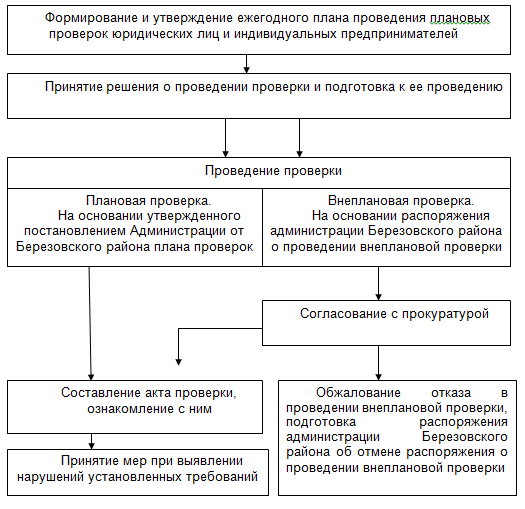 Приложение 2к Административному регламенту(приложение 2 к Административному регламенту изложено в редакции постановления Администрации от 13.09.2017 № 753)ПЛАНПРОВЕДЕНИЯ ПЛАНОВЫХ ПРОВЕРОК ЮРИДИЧЕСКИХ ЛИЦИ ИНДИВИДУАЛЬНЫХ ПРЕДПРИНИМАТЕЛЕЙ НА 20__ ГОД____________________________________________________________(НАИМЕНОВАНИЕ ОРГАНА ГОСУДАРСТВЕННОГО КОНТРОЛЯ (НАДЗОРА),МУНИЦИПАЛЬНОГО КОНТРОЛЯ)УТВЕРЖДЕН______________________________________________(фамилия, инициалы и подпись руководителя)от ____________________ 20__ годаМ.П.ПЛАНпроведения плановых проверок юридических лици индивидуальных предпринимателей на 20__ год--------------------------------<1> Если планируется проведение мероприятий по контролю в отношении объектов защиты, объектов использования атомной энергии, опасных производственных объектов и гидротехнических сооружений, дополнительно указывается наименование этих объектов.<2> Если планируется проведение мероприятий по контролю в отношении объектов защиты, объектов использования атомной энергии, опасных производственных объектов и гидротехнических сооружений, дополнительно указывается место нахождения этих объектов.<3> Указывается ссылка на положения федерального закона, устанавливающего основания проведения плановой проверки.<4> Указывается календарный месяц начала проведения проверки.<5> Заполняется, если проверка в отношении субъектов малого предпринимательства проводится в 2016 - 2018 годах. Указывается информация о постановлении о назначении административного наказания или решении о приостановлении и (или) об аннулировании лицензии (дата их вынесения (принятия), номер, орган, вынесший постановление или принявший решение, часть и статья федерального закона, являющаяся основанием привлечения к ответственности), дата их вступления в законную силу, дата окончания проведения проверки, по результатам которой вынесено постановление либо принято решение.<6> Заполняется, если проверка проводится по виду государственного контроля (надзора), осуществляемого с применением риск-ориентированного подхода.Приложение 3к Административному регламенту(приложение 3 к Административному регламенту изложено в редакции постановления Администрации от 13.09.2017 № 753)(наименование органа государственного контроля (надзора)или органа муниципального контроля)РАСПОРЯЖЕНИЕ (ПРИКАЗ)органа государственного контроля (надзора),органа муниципального контроляо проведении _________________________________ проверки(плановой/внеплановой, документарной/выездной)юридического лица, индивидуального предпринимателяот «___» ____________ _____ года № _____1. Провести проверку в отношении ____________________________________________________________________________________________________________________________________________________________________________________________(наименование юридического лица, фамилия, имя, отчество (последнее-при наличии) индивидуального предпринимателя)2. Место нахождения: _____________________________________________________________________________________________________________________________(юридического лица (филиалов, представительств, обособленных структурных подразделений), места фактического осуществления деятельности индивидуальным предпринимателем и (или) используемых ими производственных объектов)3. Назначить лицом (ми), уполномоченным (ми) на проведение проверки: _________________________________________________________________________________(фамилия, имя, отчество (последнее-при наличии), должность должностного лица (должностных лиц), уполномоченного(ых) на проведение проверки)4. Привлечь к проведению проверки в качестве экспертов, представителей экспертных организаций следующих лиц: __________________________________________________________________________________________________________________________________________________________________________________________(фамилия, имя, отчество (последнее-при наличии), должности привлекаемых к проведению проверки экспертов и (или) наименование экспертной организации с указанием реквизитов свидетельства об аккредитации и наименования органа по аккредитации, выдавшего свидетельство об аккредитации)5. Настоящая проверка проводится в рамках ______________________________________________________________________________________________________________________________________________________________________________________________________________________________ (наименование вида (видов) государственного контроля (надзора), муниципального контроля, реестровый(ые) номер(а) функции(й) в федеральной государственной информационной системе “Федеральный реестр государственных и муниципальных услуг (функций)”)6. Установить, что: настоящая проверка проводится с целью: _____________________________________________________________________________________________________________________________________________________________________При установлении целей проводимой проверки указывается следующая информация:а) в случае проведения плановой проверки:– ссылка на утвержденный ежегодный план проведения плановых проверок;– реквизиты проверочного листа (списка контрольных вопросов), если при проведении плановой проверки должен быть использован проверочный лист (список контрольных вопросов);б) в случае проведения внеплановой проверки:– реквизиты ранее выданного проверяемому лицу предписания об устранении выявленного нарушения, срок для исполнения которого истек;– реквизиты заявления от юридического лица или индивидуального предпринимателя о предоставлении правового статуса, специального разрешения (лицензии) на право осуществления отдельных видов деятельности или разрешения (согласования) на осуществление иных юридически значимых действий, если проведение соответствующей внеплановой проверки юридического лица, индивидуального предпринимателя предусмотрено правилами предоставления правового статуса, специального разрешения (лицензии), выдачи разрешения (согласования);– реквизиты поступивших в органы государственного контроля (надзора), органы муниципального контроля обращений и заявлений граждан, юридических лиц, индивидуальных предпринимателей, а также сведения об информации, поступившей от органов государственной власти и органов местного самоуправления, из средств массовой информации;– реквизиты мотивированного представления должностного лица органа государственного контроля (надзора), органа муниципального контроля по результатам анализа результатов мероприятий по контролю без взаимодействия с юридическими лицами, индивидуальными предпринимателями, рассмотрения или предварительной проверки поступивших в органы государственного контроля (надзора), органы муниципального контроля обращений и заявлений граждан, в том числе индивидуальных предпринимателей, юридических лиц, информации от органов государственной власти, органов местного самоуправления, из средств массовой информации;– реквизиты приказа (распоряжения) руководителя органа государственного контроля (надзора), изданного в соответствии с поручениями Президента Российской Федерации, Правительства Российской Федерации;– реквизиты требования прокурора о проведении внеплановой проверки в рамках надзора за исполнением законов и реквизиты прилагаемых к требованию материалов и обращений;– сведения о выявленных в ходе проведения мероприятия по контролю без взаимодействия с юридическими лицами, индивидуальными предпринимателями индикаторах риска нарушения обязательных требований;в) в случае проведения внеплановой выездной проверки, которая подлежит согласованию органами прокуратуры, но в целях принятия неотложных мер должна быть проведена незамедлительно в связи с причинением вреда либо нарушением проверяемых требований, если такое причинение вреда либо нарушение требований обнаружено непосредственно в момент его совершения:– реквизиты прилагаемой к распоряжению (приказу) о проведении проверки копии документа (рапорта, докладной записки и другие), представленного должностным лицом, обнаружившим нарушение;Задачами настоящей проверки являются: ______________________________________________________________________________________________________________________________________________________________________________________7. Предметом настоящей проверки является (отметить нужное):соблюдение обязательных требований и (или) требований, установленных муниципальными правовыми актами;соответствие сведений, содержащихся в уведомлении о начале осуществления отдельных видов предпринимательской деятельности, обязательным требованиям;соответствие сведений, содержащихся в заявлении и документах юридического лица или индивидуального предпринимателя о предоставлении правового статуса, специального разрешения (лицензии) на право осуществления отдельных видов деятельности или разрешения (согласования) на осуществление иных юридически значимых действий, если проведение соответствующей внеплановой проверки юридического лица, индивидуального предпринимателя предусмотрено правилами предоставления правового статуса, специального разрешения (лицензии), выдачи разрешения (согласования) обязательным требованиям, а также данным об указанных юридических лицах и индивидуальных предпринимателях, содержащимся в едином государственном реестре юридических лиц, едином государственном реестре индивидуальных предпринимателей и других федеральных информационных ресурсах;выполнение предписаний органов государственного контроля (надзора), органов муниципального контроля;проведение мероприятий:по предотвращению причинения вреда жизни, здоровью граждан, вреда животным, растениям, окружающей среде, объектам культурного наследия (памятникам истории и культуры) народов Российской Федерации, музейным предметам и музейным коллекциям, включенным в состав Музейного фонда Российской Федерации, особо ценным, в том числе уникальным, документам Архивного фонда Российской Федерации, документам, имеющим особое историческое, научное, культурное значение, входящим в состав национального библиотечного фонда;по предупреждению возникновения чрезвычайных ситуаций природного и техногенного характера;по обеспечению безопасности государства;по ликвидации последствий причинения такого вреда.8. Срок проведения проверки: ____________________________________________К проведению проверки приступить с «___» ____________ 20__ годаПроверку окончить не позднее «___» ____________ 20__ года9. Правовые основания проведения проверки: __________________________________________________________________________________________________________________________________________________________________________(ссылка на положения нормативного правового акта, в соответствии с которым осуществляется проверка)10. Обязательные требования и (или) требования, установленные муниципальными правовыми актами, подлежащие проверке ____________________________________________________________________________________________________________________________________________________ 11. В процессе проверки провести следующие мероприятия по контролю, необходимые для достижения целей и задач проведения проверки (с указанием наименования мероприятия по контролю и сроков его проведения):_________________________________________________________________________________________________________________________________________12. Перечень положений об осуществлении государственного контроля (надзора) и муниципального контроля, административных регламентов по осуществлению государственного контроля (надзора), осуществлению муниципального контроля (при их наличии): __________________________________________________________________________________________________________________________________________________________________________________________________________________(с указанием наименований, номеров и дат их принятия)13. Перечень документов, представление которых юридическим лицом, индивидуальным предпринимателем необходимо для достижения целей и задачпроведения проверки: ______________________________________________________________________________________________________________________________________________________________________________________________________________________________________________________________________________________________________________________________________________________________________________________________(должность, фамилия, инициалы руководителя,заместителя руководителя органагосударственного контроля (надзора),органа муниципального контроля,издавшего распоряжение или приказо проведении проверки)_____________________________(подпись, заверенная печатью)____________________________________________________________________________________________________________________________________________________(фамилия, имя, отчество (последнее-при наличии) и должность должностного лица, непосредственно подготовившего проект распоряжения (приказа), контактный телефон, электронный адрес (при наличии))(приложение 4 к Административному регламенту признано утратившим силу постановлением Администрации от 27.01.2017 № 59)Приложение 4к Административному регламентуПриложение 5к Административному регламенту______________________________________________________________________(наименование органа государственного контроля (надзора) или органамуниципального контроля)____________________________ «___» _____________ 20__ г.(место составления акта) 		(дата составления акта)___________________________(время составления акта)АКТ ПРОВЕРКИорганом государственного контроля (надзора),органом муниципального контроля юридического лица,индивидуального предпринимателя№ _______________По адресу/адресам: ____________________________________________________(место проведения проверки)На основании: _______________________________________________________________________________________________________________________________(вид документа с указанием реквизитов (номер, дата))была проведена ______________________________________ проверка в отношении:(плановая/внеплановая, документарная/выездная)____________________________________________________________________________________________________________________________________________(наименование юридического лица, фамилия, имя, отчество (последнее - приналичии) индивидуального предпринимателя)Дата и время проведения проверки:«___» ____________ 20__ г. с ____ час. ____ мин. до ____ час. ____ мин.Продолжительность ___________«___» ____________ 20__ г. с ____ час. ____ мин. до ____ час. ____ мин.Продолжительность __________________________________________________________________________(заполняется в случае проведения проверок филиалов, представительств,обособленных структурных подразделений юридического лица или приосуществлении деятельности индивидуального предпринимателя по нескольким адресам)Общая продолжительность проверки: _____________________________________(рабочих дней/часов)Акт составлен: _______________________________________________________________________________________________________________________________(наименование органа государственного контроля (надзора) или органамуниципального контроля)С копией распоряжения/приказа о проведении проверки ознакомлен (ы):(заполняется при проведении выездной проверки) ______________________________________________________________________________________________________________________________________________________________________________________________________________________________(фамилии, инициалы, подпись, дата, время)Дата и номер решения прокурора (его заместителя) о согласованиипроведения проверки: ______________________________________________________________________________________________________________________________________________________________________________________________________________________________(заполняется в случае необходимости согласования проверки с органамипрокуратуры)Лицо (а), проводившее проверку: _____________________________________________________________________________________________________________________________________________________________________________________________(фамилия, имя, отчество (последнее - при наличии), должность должностного лица (должностных лиц), проводившего (их) проверку; в случае привлечения к участию в проверке экспертов, экспертных организаций указываются фамилии, имена, отчества (последнее - при наличии), должности экспертов и/или наименования экспертных организаций с указанием реквизитов свидетельства об аккредитации и наименование органа по аккредитации, выдавшего свидетельство)При проведении проверки присутствовали: ____________________________________________________________________________________________________________________________________________________________________________________(фамилия, имя, отчество (последнее - при наличии), должность руководителя, иного должностного лица (должностных лиц) или уполномоченного представителя юридического лица, уполномоченного представителя индивидуального предпринимателя, уполномоченного представителя саморегулируемой организации(в случае проведения проверки члена саморегулируемой организации),присутствовавших при проведении мероприятий по проверке)В ходе проведения проверки:выявлены нарушения обязательных требований или требований,установленных муниципальными правовыми актами (с указанием положений(нормативных) правовых актов): ________________________________________________________________________________________________________________(с указанием характера нарушений; лиц, допустивших нарушения)выявлены несоответствия сведений, содержащихся в уведомлении о началеосуществления отдельных видов предпринимательской деятельности,обязательным требованиям (с указанием положений (нормативных) правовыхактов): ___________________________________________________________________________________________________________________________________________________________________________________________________________выявлены факты невыполнения предписаний органов государственногоконтроля (надзора), органов муниципального контроля (с указанием реквизитоввыданных предписаний): ___________________________________________________________________________________________________________________________________________________________________________________________нарушений не выявлено _______________________________________________________________________________________________________________________Запись в Журнал учета проверок юридического лица, индивидуальногопредпринимателя, проводимых органами государственного контроля (надзора),органами муниципального контроля внесена (заполняется при проведениивыездной проверки):________________________ ______________________________________(подпись проверяющего) 		(подпись уполномоченного представителя	юридического лица, индивидуального	предпринимателя, его уполномоченногопредставителя)Журнал учета проверок юридического лица, индивидуальногопредпринимателя, проводимых органами государственного контроля (надзора),органами муниципального контроля, отсутствует (заполняется при проведениивыездной проверки):________________________ ______________________________________(подпись проверяющего) 		(подпись уполномоченного представителяюридического лица, индивидуальногопредпринимателя, его уполномоченного представителя)Прилагаемые к акту документы: ________________________________________________________________________________________________________________Подписи лиц, проводивших проверку: __________________________________________________________________________________________________________С актом проверки ознакомлен (а), копию акта со всеми приложениямиполучил (а): _________________________________________________________________________________________________________________________________(фамилия, имя, отчество (последнее - при наличии), должность руководителя, иного должностного лица или уполномоченного представителя юридического лица, индивидуального предпринимателя, его уполномоченного представителя) «___» ____________ 20__ г.___________________________(подпись)Пометка об отказе ознакомления с актом проверки: ______________________(подпись уполномоченногодолжностного лица (лиц), проводившего проверку)Наименование юридического лица (филиала, представительства, обособленного структурного подразделения), ф.и.о. индивидуального предпринимателя, деятельность которого подлежит проверке <1>АдресаАдресаАдресаОсновной государственный регистрационный номерИдентификационный номер налогоплательщикаЦель проведения проверкиОснование проведения проверкиОснование проведения проверкиОснование проведения проверкиОснование проведения проверкиДата начала проведения проверки <4>Срок проведения плановой проверкиСрок проведения плановой проверкиФорма проведения проверки (документарная, выездная, документарная и выездная)Наименование органа государственного контроля (надзора), органа муниципального контроля, с которым проверка проводится совместноИнформация о постановлении о назначении административного наказания или решении о приостановлении и (или) об аннулировании лицензии, дате их вступления в законную силу и дате окончания проведения проверки, по результатам которой они приняты <5>Информация о присвоении деятельности юридического лица и индивидуального предпринимателя определенной категории риска, определенного класса (категории) опасности, об отнесении объекта государственного контроля (надзора) к определенной категории риска, определенному классу (категории) опасности <6>Наименование юридического лица (филиала, представительства, обособленного структурного подразделения), ф.и.о. индивидуального предпринимателя, деятельность которого подлежит проверке <1>место (места) нахождения юридического лицаместо (места) фактического осуществления деятельности юридического лица, индивидуального предпринимателяместа нахождения объектов <2>Основной государственный регистрационный номерИдентификационный номер налогоплательщикаЦель проведения проверкидата государственной регистрации юридического лица, индивидуального предпринимателядата окончания последней проверкидата начала осуществления юридическим лицом, индивидуальным предпринимателем деятельности в соответствии с представленным уведомлением о начале деятельностииные основания в соответствии с федеральным законом <3>Дата начала проведения проверки <4>рабочих днейрабочих часов (для малого и среднего предпринимательства и микропредприятий)Форма проведения проверки (документарная, выездная, документарная и выездная)Наименование органа государственного контроля (надзора), органа муниципального контроля, с которым проверка проводится совместноИнформация о постановлении о назначении административного наказания или решении о приостановлении и (или) об аннулировании лицензии, дате их вступления в законную силу и дате окончания проведения проверки, по результатам которой они приняты <5>Информация о присвоении деятельности юридического лица и индивидуального предпринимателя определенной категории риска, определенного класса (категории) опасности, об отнесении объекта государственного контроля (надзора) к определенной категории риска, определенному классу (категории) опасности <6>